СОБРАНИЕ ДЕПУТАТОВ  ВЕСЬЕГОНСКОГО  РАЙОНАТВЕРСКОЙ  ОБЛАСТИР Е Ш Е Н И Е                                                          г. Весьегонск.                          30.04.2013                                                                                                                        № 422Об исполнении бюджета Весьегонскогорайона Тверской области за 2012 год В соответствии со ст.264.6 Бюджетного кодекса РФ, заслушав результаты исполнения бюджета Весьегонского района Тверской области за 2012 годСобрание депутатов Весьегонского района   решило 1. Утвердить отчет об исполнении бюджета Весьегонского района Тверской области за 2012 год по доходам в сумме  200 561 553,97 руб., по расходам в сумме   206 764 993,70 руб., с дефицитом  6 203 439,73 руб.2.  Утвердить исполнение:по источникам финансирования дефицита бюджета Весьегонского района на 2012 год согласно приложению 1 к настоящему решению;по поступлению доходов в бюджет Весьегонского района в 2012 году согласно приложению 2 к настоящему решению;по распределению расходов бюджета Весьегонского района на 2012 год по разделам и подразделам функциональной классификации расходов бюджетов Российской Федерации согласно приложению 3 к настоящему решению;по ведомственной структуре расходов бюджета Весьегонского района на 2012 год согласно приложению 4 к настоящему решению;по распределению расходов бюджета Весьегонского района на 2012 год по разделам и подразделам, целевым статьям и видам расходов согласно приложению 5 к настоящему решению;по муниципальным целевым программам предусмотренным к финансированию из районного бюджета на 2012 год согласно приложению 6 к настоящему решению;по ведомственным целевым программам предусмотренным к финансированию из районного бюджета на 2012 год согласно приложению 7 к настоящему решению;по распределению дотаций на выравнивание бюджетной обеспеченности поселений Весьегонского района из районного фонда финансовой поддержки поселений на 2012 год согласно приложению 8 к настоящему решению;по распределению иных межбюджетных трансфертов на обеспеченность расходами в поселениях Весьегонского района на 2012год согласно приложению 9 к настоящему решению;по распределению дотаций на сбалансированность местных бюджетов  согласно приложению № 10  к настоящему решению.3. Опубликовать настоящее решение в газете «Весьегонская жизнь».4. Настоящее решение вступает в силу после его официального опубликования.                Глава района                                                                   А.В. Пашуков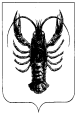 